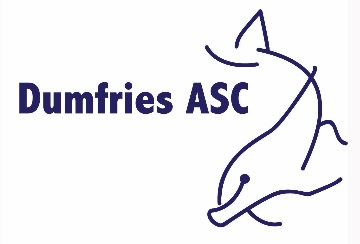 Spring Splash    Graded      2018(WD/L2/032/04718) Saturday 21st April & Sunday 22nd April At Sir Matt Busby Sports Centre Bellshill Dumfries ASC Spring Splash Graded Meet 2017 (Held under SASA Laws and Licence number WD/L2/032/04718) General InformationSpecific Information PLEASE NOTE:  this year we have introduced consideration timesThe Number of heats will be limited to ensure the smooth running of the competition.  Heats will be swum slowest to fastest.  Entries will be accepted on time basis.  DASC reserves the right to include slower heats of its own swimmers or fill unused lanes with eligible swimmers in attendance. Meet Rules The meet shall be held under FINA Rules. Ages as at 31st December 2018 All swimmers of Scottish clubs must have a current S.A.S.A. registration number. All swimmers of non-Scottish clubs must be registered with their governing body. The pool is 25 metres long with 6 lanes separated by anti-wave lane ropes. Electronic timing will be in operation. In the event of electronic timing failure, the back-up manual timing will be used. Swimmers, coaches and team managers must ensure that all their swimmers can safely dive into deep or shallow water as prescribed by current/planned legislation. There will be no diving at the shallow end of the pool. Only swimmers and coaches with meet passes will be admitted on to the poolside. No photographic or video equipment will be allowed in any area under the jurisdiction of the meet organizers without prior approval of the meet director. Application must be made on the approved S.A.S.A. form. Swimmers must act on the instructions given by meet officials and behave in a reasonable manner at all times. It is the responsibility of each club to ensure that their swimmers are aware of the meet rules and guidelines. Entries and time cards Closing date for entries is Saturday 7th April 2018. Late entries will not be accepted. All entries must be made on the relevant electronic files and submitted by email where possible. Entry files can be requested via e-mail from the meet secretary on dumfriesascmeets@gmail.comPaper entries can be made on the included form – but electronic is preferred. Time cards will not be used. Withdrawals must be made to the recorders no later than 45 minutes prior to the start of each session on the event withdrawal form. No refunds will be paid on withdrawals received following completion of final programme.All withdrawals on the day will still be charged.The promoter’s reserve the right to restrict entries in order to facilitate the smooth running of the meet. Rejected entries will be refunded in full. Events Over the top starts may be used at the discretion of the promoter’s in order to facilitate the smooth running of the meet. All events will be swum on a Heat Declared Winner basis. Heats will be seeded after the withdrawal table closes 30 minutes before the start of each session. All heats will be spearheaded based on entry times, slowest to fastest, with the fastest swimmers in the final heat. Start sheets will then be issued to clubs for information and marshalling purposes. Swimmers must report to the designated marshalling area at least three heats in advance. Miscellaneous . The promoters reserve the right to exclude or refuse admission to any competitor, spectator or team official.  Swimmers and coaches must not take glassware into the shower or poolside area and are liable for expulsion from the meet if found to do so.  Dumfries ASC, Sir Matt Busby Sports Centre and North Lanarkshire Leisure Ltd take no responsibility for loss or damage to swimmers, team officials or spectators property.  Swimmers are strongly advised to secure property in the lockers provided and not leave belongings lying around unattended. Any lockers found unlocked and containing property will have said property removed and secured by facility staff.  Swimmers out-with the pool area must wear dry clothing and footwear at all times.  Outdoor footwear must not be worn on poolside.  Anything not covered above and not printed in the meet programme will be at the promoters’ discretion.  Dumfries ASC reserve the right to vary the above conditions as required.  Dumfries ASC reserves the right to fill lanes with their own swimmers where an event is under subscribed.   Programme of Events Saturday 21st April 2017Session 1 Warm Up 09:00Hrs Start 10:00Hrs- Girls 9-10 100m IM – Girls 11 & over 200m IM – Boys 9 & over 50m Freestyle – Girls 9 & over 100m Backstroke – Boys 9 & over 100m Breaststroke-  Girls 9 & over 50m Butterfly Session 2 Warm Up 13:30HrsStart 14.30Hrs – Boys 9 – 10 100m IM - Boys 11 & over 200m IM - Girls 9 & over 50m Freestyle - Boys 9 & over 100m Backstroke - Girls 9 & over 100m Breaststroke - Boys 9 & over 50m Butterfly– Mixed  9-12 100m Medley Relay– Mixed 13 & over 100m Medley RelaySunday 22nd  April 2017 Session 3 Warm Up 09:00HrsStart 10:00Hrs – Girls 9 & over 200m Freestyle – Boys 9 & over 50m Breaststroke – Girls 9 & over 100m Butterfly – Boys 9 & over 100m Breaststroke – Girls 9 & over 50m BackstrokeBoys 9 & over 100m FreestyleSession 4Warm Up 13:30Hrs Start 14.30Hrs- Boys 9 & over 200m Freestyle - Girls 9 & over 50m Breaststroke - Boys 9 & over 100m Butterfly - Girls 9 & over 100m Breaststroke - Boys 9 & over 50m Backstroke - Girls 9 & over 100m Freestyle– Mixed 9 & over 8 x 50m Freestyle RelayPlease note 2 swimmers from each age group for event 407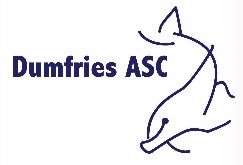 Paper Entry 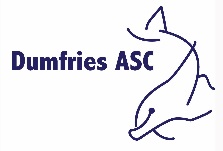 Health and Safety Declaration In order to comply with accreditation and health and safety requirements, this form must be completed and returned with the entry information.  I confirm that all the entered swimmers have paid their current S.A.S.A. Annual Membership Fee or are affiliated members of their governing body.  I understand that any swimmer entered without a registration number or not affiliated to their governing body will be automatically rejected.  I confirm that all entered swimmers have been trained and are competent to dive into deep or shallow water in a safe manner.  I confirm that the information regarding the use of photographic equipment has been passed on to swimmers and parents intending to travel to the meet.  Signed: .............................................................................................................................  Print Name: ......................................................................................................................  Position in Club: ...............................................................................................................  On behalf of: .....................................................................................................................  (Name of club)  Return this form along with entries to arrive no later than Saturday 7thApril 2018 to: Peter McBurnie29 Castledykes RoadDumfriesDG1 4SNHealth and Safety Announcement Controlling the use of Photographic Equipment The S.A.S.A has a strict child protection policy, brought about by concerns over paedophile activity. This policy has been adopted by each member club and requires the meet organisers strictly control the use of photographic and video equipment. Therefore, the use of such equipment shall be subject to the following guidelines:-  No photographic equipment (e.g. camera, camcorder, camera phones etc) is to be allowed on either poolside, spectator gallery or any other area under the jurisdiction of the meet organisers without the prior approval of the meet director. Applications to use photographic equipment must be made on the approved S.A.S.A. form which is available on request.  Applications can be made on the day to the meet director or to the meet director’s approved official. Applicants must provide proof of identity when applying and carry such proof when intending to use their photographic equipment.Summary Sheet 	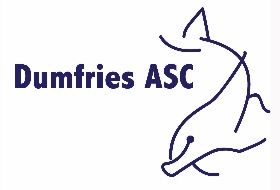 Please make cheques payable to:    DASC Return this form along with entries to arrive no later than Saturday 7th April 2018 to Peter McBurnie29 Castledykes RoadDumfries, DG1 4SN Date:   	                       Saturday 21st and Sunday 22th April 2017Meet Director:           Kathleen Procter: kathleenprocter@hotmail.comVenue:  	 	Sir Matt Busby Sports Centre, Bellshill Pool:  	6 lane 25 metre; full electronic timing with 6 lanes alphanumeric Scoreboard; anti-wave lane ropes, spectator area Time:   	 	Warm Up  	 	Start   	 	Finish 	AM     09:00 – 09:55             10:00   	 	13:00 	PM     13:30 – 14:25             14:30   	 	17:30 Ages:   	                      As at 31st December 2018. Date:   	                       Saturday 21st and Sunday 22th April 2017Meet Director:           Kathleen Procter: kathleenprocter@hotmail.comVenue:  	 	Sir Matt Busby Sports Centre, Bellshill Pool:  	6 lane 25 metre; full electronic timing with 6 lanes alphanumeric Scoreboard; anti-wave lane ropes, spectator area Time:   	 	Warm Up  	 	Start   	 	Finish 	AM     09:00 – 09:55             10:00   	 	13:00 	PM     13:30 – 14:25             14:30   	 	17:30 Ages:   	                      As at 31st December 2018. Age Groups:         9/10 years, 11/12 years, 13/14 years, 15 years+Events:  	 All events are Heat Declared Winners50’s                   -          All age groups100’s                 -          All age groups100 Ind Med     -          9/10 years200 Ind Med     -          11/12, 13/14, 15+200 Free           -          All age groupsMedley Relay    -         All age groupsCannon Relay   -         All age groupsAwards:  Medals for 1st, 2nd & 3rd in each age group and ribbons for 4th, 5th & 6th. Entry File:  Available on request from Entry Secretary: dumfriesascmeets@gmail.comAll entries must be made on the relevant electronic filesEntry Fees:   £5.50 per individual entry.£6.00 per individual entry for relaysCoaches:  Meet Pass: £10 – covers: programme, start / results sheets and               meals Officials:  Any Swimming Technical Officials travelling with clubs are asked to make themselves available for assistance on the day to ensure accreditation.Closing Date:  Saturday 7th April 2018Spring Splash Graded Meet 2018Consideration TimesSpring Splash Graded Meet 2018Consideration TimesSpring Splash Graded Meet 2018Consideration TimesSpring Splash Graded Meet 2018Consideration TimesSpring Splash Graded Meet 2018Consideration TimesSpring Splash Graded Meet 2018Consideration TimesSpring Splash Graded Meet 2018Consideration TimesSpring Splash Graded Meet 2018Consideration TimesSpring Splash Graded Meet 2018Consideration TimesNot faster than times belowNot faster than times belowNot faster than times belowNot faster than times belowNot faster than times belowNot faster than times belowNot faster than times belowNot faster than times belowNot faster than times belowGirlsGirlsGirlsGirlsBoysBoysBoysBoys9/10 years11/12 years13/14 years15+ yearsEvent9/10 years11/12 years13/14 years15+ years40.0037.0035.0033.0050 back40.0037.0034.0031.0045.0040.0039.0038.5050 breast45.0040.0038.0035.0040.0035.0033.0032.0050 butterfly40.0035.0032.0029.0035.0032.0030.0029.5050 free35.0032.0029.0027.501:27.501:20.001:14.001:13.00100 back1:27.501:20.001:12.001:06.001:35.001:26.001:23.001:21.50100 breast1:35.001:26.001:21.001:17.001:27.501:15.001:12.001:11.50100 butterfly01:27.5001:15.0001:10.0001:06.001:13.001:08.001:04.001:03.50100 free1:13.001:08.001:01.0058.001:25.00100IM1:25.002:50.002:45.002:43.00200IM2:50.002:38.002:30.002:37.002:25.002:18.002:17.50200 free2:37.002:25.002:15.002:08.00Club Name D.O.B SASA No Free Free 50m Free Free 100m Free Free 200m Breast Breast 50mBreast Breast 100m FlyFly50m FlyFly100m Back Back 50mBack Back 100m Ind Med Ind Med 100m Ind Med Ind Med 200m Medley RelayMedley RelayCannon RelayCannon RelayName D.O.B SASA No FreeFree50m FreeFree100m FreeFree200m Breast Breast 50mBreast Breast 100m FlyFly50m FlyFly100m Back Back 50mBack Back 100m Ind Med Ind Med 100m Ind Med Ind Med 200m Medley RelayMedley RelayCannon RelayCannon Relay